College of basic education / computer departmentBy: Yasir ali mmutni alanbakyemail: ee22a12@gmail.com
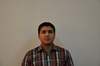 Represent Aggregate Knowledge in Data Warehouse         Data warehouse is founded on modeling of multi-dimensional. By using (OLAP) Online Analytical Processing tool, and analyzes multi-dimensional data. In common users must analyzed data at a various overall standards, that why aggregated knowledge must be appropriate represented in the model of multi-dimensional, and planned in depended of physical and logical models. Any ways, existing “conceptual-multi-dimensionalmodels” weakly represented overall knowledge, that is highly contextual and, has a dynamics structure and complex. To account merits of this knowledge, we proposed to represent the merits of this knowledge with bases in the (PRR) “Production Rule Representation” and objects (UML class diagrams), represent static aggregate knowledge in the class diagram. However bases represented the dynamic, we prepare a typology and associated bases as examples and the class diagrams, we discussed that this aggregation knowledge representation help the requests of user in a data warehouses projects as an early modeling.